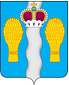 ГЛАВАмуниципального района «Перемышльский район»ПОСТАНОВЛЕНИЕс. Перемышль«09»  сентября 2020 г.                                                              № 11О проведении общественных обсуждений материалов оценки воздействия на окружающую среду по объекту газификации:«Уличные газопроводы д.Ермашовка Перемышльского района Калужской области» В соответствии со ст.15 Федерального закона от 06.10.2003 N 131-ФЗ "Об общих принципах организации местного самоуправления в Российской Федерации", Федеральным законом от 10.01.2002 N 7-ФЗ  "Об охране окружающей среды", Федеральным законом от 23.11.1995 № 174-ФЗ «Об экологической экспертизе», приказом Госкомэкологии Российской Федерации от 16.05.2000 № 372 «Об утверждении Положения об оценке воздействия намечаемой хозяйственной и иной деятельности на окружающую среду в Российской Федерации», Постановлением администрации муниципального района «Перемышльский район» от 16.01.2017г. №21 «Об утверждении Положения о порядке организации и проведения общественных обсуждений объектов государственной экологической экспертизы, на территории муниципального района «Перемышльский район»ПОСТАНОВЛЯЮ:Провести общественные обсуждения материалов оценки воздействия на окружающую среду по объекту газификации: «Уличные газопроводы д.Ермашовка Перемышльского района Калужской области»:Цель намечаемой деятельности: проектирование и строительство объекта «Уличные газопроводы д.Ермашовка Перемышльского района Калужской области».Наименование заказчика: Государственное казенное учреждение Калужской области «Управление капитального строительства».Адрес заказчика: 248001, г.Калуга, ул.Плеханова, д.45Место, дата и время проведения общественных обсуждений: Калужская область, Перемышльский район, с.Перемышль, пл. Свободы д.4, (2-ой этаж), 12 октября 2020 года в 14-00.Замечания и предложения: замечания и предложения принимаются в письменном виде.Место приема замечаний и предложений: Калужская область, Перемышльский район, с.Перемышль, пл. Свободы д.4.Орган ответственный за организацию общественных обсуждений: Администрация муниципального района «Перемышльский район».Иная дополнительная информация: с материалами по оценке воздействия на окружающую среду и проектной документацией для рассмотрения и подготовки замечаний и предложений можно ознакомиться в течении 30 дней со дня опубликования объявления по адресу: Калужская область, Перемышльский район, с.Перемышль, пл. Свободы д.4.Контроль за исполнением настоящего постановления возложить на заместителя Главы администрации муниципального района «Перемышльский район» Л.С. Лодыгина.Настоящее постановление вступает в силу с момента подписания и подлежит официальному опубликованию в районной газете, а также размещению на официальном сайте администрации в сети интернет.Глава муниципального района                                                              В.Н. Мазуров